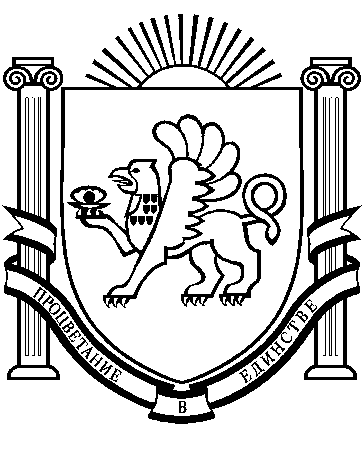 РЕСПУБЛИКА КРЫМРАЗДОЛЬНЕНСКИЙ РАЙОНБОТАНИЧЕСКИЙ СЕЛЬСКИЙ СОВЕТ41-е заседание 1 созываРЕШЕНИЕ28 июля 2016 г.                          с.Ботаническое                                   № 382О рассмотрении ходатайства МУП « ЖКХ « Родник» о выделении денег на приобретение частотного преобразователя Danfoss VLT 45 кВт, для установки на скважине № 3622 ТП - 348 с.Кумово.Рассмотрев ходатайство начальника МУП «ЖКХ « Родник» от 15.07.2016 года № 192 « О выделении денег на приобретение частотного преобразователя Danfoss VLT 45 кВт, для установки на скважине № 3622 ТП - 348 с.Кумово», Ботанический сельский совет РЕШИЛ:1.Запланировать приобретение частотного преобразователя Danfoss VLT 45 кВт, для установки на скважине № 3622 ТП - 348 с.Кумово».2. Поручить Глушенко О.А.- директору МКУ «Учреждение по обеспечению деятельности органов местного самоуправления муниципального образования Ботаническое сельское  поселение Раздольненского района  Республики Крым» внести изменения в муниципальную программу  «Развитие жилищно-коммунального хозяйства Ботанического сельского поселения на 2016 г.»,запланировав  средства в сумме 170,000(сто семьдесят тысяч ) рублей 00 копеек.3.Настоящее решение обнародовать на информационных стендах и на официальном сайте Ботанического сельского поселения http://admbotanika.ru.4.Контроль над исполнением настоящего решения оставляю за собой.Председатель Ботаническогосельского совета 							М.А.Власевская